Государственное автономное профессиональное образовательное учреждение Свердловской области«Богдановичский политехникум»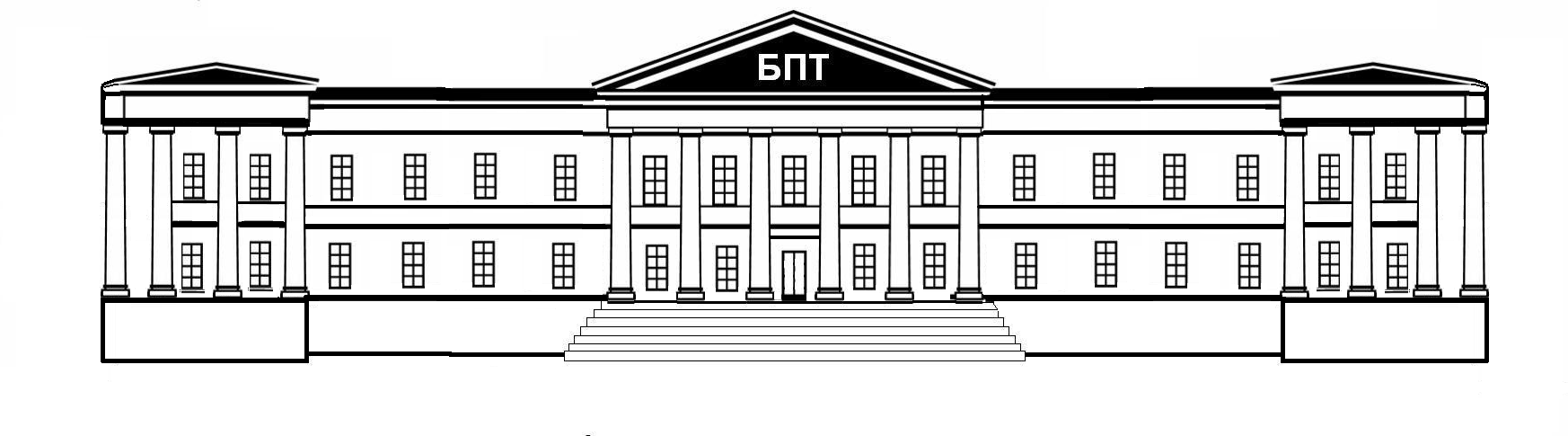 Типовые задания и методические рекомендациидля оценки освоения учебной дисциплиныОП 01. ИНЖЕНЕРНАЯ ГРАФИКАГРАФИЧЕСКАЯ РАБОТА №15Для специальности23.02.03  Техническое обслуживание и ремонт автомобильного транспортаФорма обучения – очнаяСрок обучения 3 года 10 месяцевГруппа А-182020Чертежи и схемы по специальностиЦель работы: ознакомление со схемами и приобретение навыков чтения чертежей схем и работы со справочной литературой.Упражнение. Чтение кинематических, пневматических и гидравлических схемПорядок выполнения работыИзучить требования: ГОСТ 2.701 - 2008 ЕСКД. Виды и типы схем;ГОСТ 2.703-68 ЕСКД. Правила выполнения кинематических схем;ГОСТ 2.704-76 ЕСКД. Правила выполнения пневматических и гидравлических схем.Условные графические обозначения (УГО) элементов в кинематических, пневматических, гидравлических и электрических схемах и буквенно-цифровые обозначения.Индивидуальные задания на чтение схем выдаются преподавателем на практических занятиях. Пример задания представлен на рисунке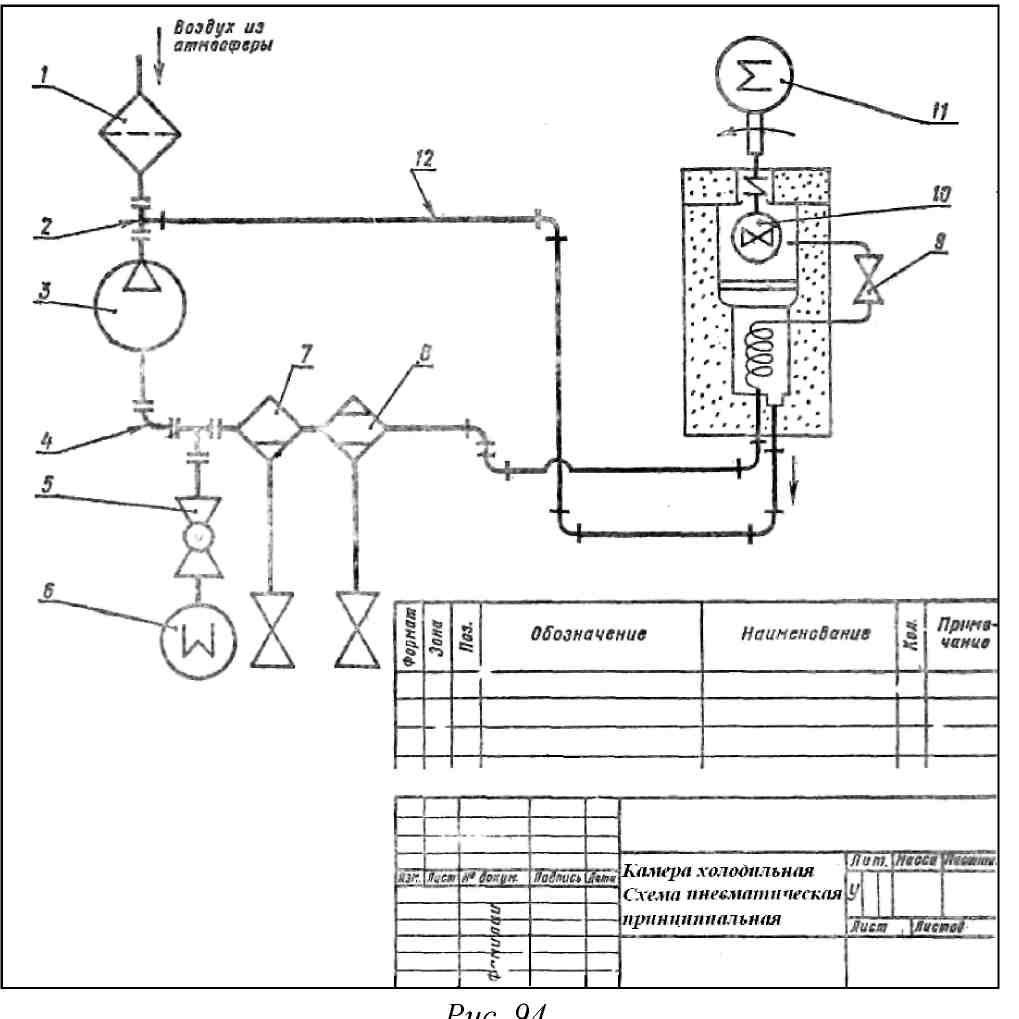 Рисунок 71.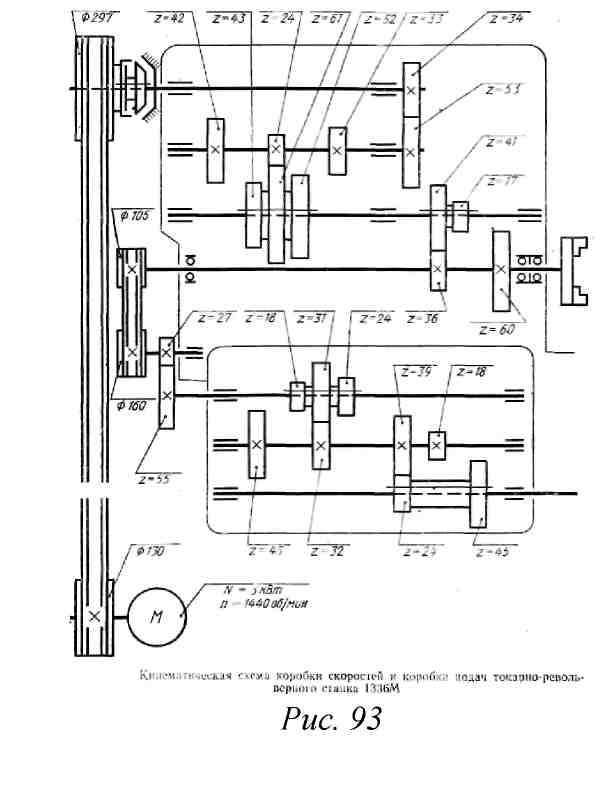 Основная учебная, справочная и методическая литература, используемая при выполнении графических работОсновные источники: Бродский А.М. и др. Техническая графика (металлообработка) / А.М. Бродский ОИЦ «Академия» (10-ое изд. ст.) 2016. – 150с.Бродский А.М. и др. Черчение (металлообработка) А.М. Бродский ОИЦ «Академия» (11-ое изд. ст.) 2015. – 130с.Васильева Л.С. Черчение (металлообработка) Практикум / Л.С. Васильева ОИЦ «Академия» (7-ое изд. ст.) 2014. – 150с. Электронные издания (электронные ресурсы)1. Черчение - Техническое черчение [Электронный ресурс]: сайт // Режим доступа: http://nacherchy.ru/. 2. Разработка чертежей: правила их выполнения и госты [Электронный ресурс]: сайт // Режим доступа: http://www.greb.ru/3/inggrafikacherchenie/.3. Карта сайта - Выполнение чертежей Техническое черчение [Электронный ресурс]: сайт // Режим доступа: http://www.ukrembrk.com/map/. 4. Черчение, учитесь правильно и красиво чертить [Электронный ресурс]: сайт// Режим доступа: http://stroicherchenie.ru/.Дополнительные источникиБоголюбов, С.К. Инженерная графика: учебник для средних специальных учебных заведений/ С.К. Боголюбов. – 3-е изд., испр. и доп. – М.: Машиностроение, 2006. – 392 с.: ил.Боголюбов, С.К. Индивидуальные задания по курсу черчения: практ. пособие для учащихся техникумов/ С.К. Боголюбов. – М.: Высшая школа, 1989. – 368 с.: ил3.	Боголюбов, С.К. Чтение и деталирование сборочных
чертежей. Альбом: учебное пособие для машиностроительных
техникумов. – М.: Машиностроение, 1978. – 68 с.: ил.ЕСКД. Общие правила выполнения чертежей /Под ред. В.С. Бабкиной. – М.: Изд-во стандартов, 1983. – 215 с.ЕСКД. Основные положения / Под ред. Р.Г. Говердовской. -М.: Изд-во стандартов, 1983. – 344 с.6.	Инженерная графика. Конструкторская информатика в
машиностроении: учеб. для вузов/ Под. ред. А.К. Болтухина, С.А.
Васина. – 3-е изд., перераб. и доп. – М.: Машиностроение, 2005. – 555
с.: ил.